http://abai-inst.kz/rus/?p=761Конец формыРОЛЬ СОЦИАЛЬНО-ПСИХОЛОГИЧЕСКОЙ СЛУЖБЫ ШКОЛЫ В ФОРМИРОВАНИИ ЦЕННОСТНО-СМЫСЛОВЫХ ОРИЕНТАЦИЙ СТАРШЕКЛАССНИКОВ 18-Апрель, 2017 |  8 просмотров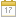 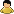  На сегодняшний деньсоциально-психологическая служба школы может сыграть глобальную роль в развитии ценностных ориентаций старшеклассников. Юношеский возраст наиболее благоприятен для формирования направленности личности, в частности в области профессиональных ценностей, а также ценности дружбы, общения и межличностных отношений в целом. В этом возрасте, у юношей и девушек закрепляются основные представления о будущей желаемой профессии, о том, как выглядит идеал семьи и дружеских отношений. И здесь важна личность психолога и социального педагога,которые формируют целенаправленно его жизненные установки, собственные ценностные ориентации.Мы рассмотрим основные формы проведения коррекционных занятий и подборку фильмов,  формирующие ценностно-смысловые ориентации старшеклассников. Занятия  могут быть организованы как индивидуально, так и в малых группах (во время факультативных занятий). Для некоторых форм больше подходит фронтальная работа (например, для воспитательных мероприятий общешкольного уровня).Табл. 1 – Формы и методы работы с ценностно-смысловыми ориентациями (ЦСО) старших школьниковЦеленаправленная актуализация старшеклассниками знаний о необходимости реализации в своем поведении определенной системы ценностей и тем самым осознание себя субъектом исторического процесса, творцом “должных” нравственных отношений становится источником самоуважения, достоинства и нравственной активности личности, что является одной из главных задач воспитательного процесса XXI века.Таким образом, система формирования ценностно-смысловых ориентаций включает в себя:Во-первых, актуализацию всех источников нравственного опыта учащихся. Такими источниками являются: деятельность (учебная, общественно полезная), отношения между детьми в коллективе, отношения воспитанников с обучающими их педагогами и родителями, эстетика быта, мир природы, искусства. Во-вторых, правильное соотношение форм деятельности и просвещения на разных возрастных этапах.В-третьих, включение нравственных критериев в оценку всех без исключения видов деятельности и проявлений личности учащихся.М.А. Литвинова, З.М. Садвакасова КазНУ аль-Фараби,кафедра педагогики и образовательного менеджмента ФФиПг.Алматы, КазахстанПоделиться в соц. сетях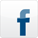 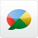 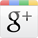 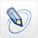 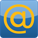 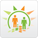 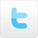 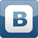 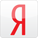  Рубрика: Актуальные новости, Главная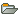 Напра-вленияПредполагаемые темы работы с ЦСО и что при этом формирует у человекаОсобенности аудитории и методические рекомендацииКино-терапия12 разгневанных мужчин/ 1957 г., США / 96 мин.Формирует терпимость, ответственность за принятое решение, влияние личных проблем на принятие решений, конформизм, способность отстаивать свою точку зренияАмели / 2001 г., Германия, Франция / 122 мин.Формирует бескорыстие, стремление сделать добро.Босиком по мостовой / 2005 г., Германия/ 118 мин.Формирует понятие, что такое любовь, ответственность за другого человека.Высший балл/ 2004 г., США, Германия / 93 мин.Отношение к ситуации экзамена. Проблема сдачи ЕГЭ.Двухсотлетний человек / 1999 г., Германия США / 132 мин.Человечность, целеустремленность, терпимость. Жажда жизни.Джуно / 2007 г., США, Канада / 96 мин.Ранняя беременность и суррогатное материнство. Проблема неполных семей. Брак как социальный институт.Знакомьтесь, Джо Блэк / 1998 г., США / 178 мин.Ценность жизни, любовь, готовность на жертву.Класс / 2007 г., Эстония/ 99 мин. (Примечание: Этот фильм подходит не для каждой группы старшеклассников).Противостояние социальной среде. Выбор между принадлежностью к группе и своими ценностями. Проблема школьного насилия.Клуб «Завтрак»/ 1985 г., США / 97 мин.Проблемы взросления. Подростковые проблемы, с которыми не считаются взрослые.Лекарство/ 1995 г., США / 99 мин.Дружба. Ценность жизни.Реквием по мечте/ 2000 г., США / 102 мин.Причины зависимого поведения (в т.ч. от ПАВ). Наркозависимость – сила или слабость.Свои дети / 2007 г., Россия / 91 мин.Принятие другого человека. «Свои» и «чужие» люди. Отношения в семье.Трасса 60/ 2002 г., США / 116 мин.Решения, которые мы принимаем.Желания, с которыми надо быть осторожнее, потому что они могут исполниться.Как идти за своей мечтой и слушать себя.Кто делает выбор в нашей жизни. Ответственность за свой выбор.Особенности подбора фильма под аудиторию:Фильм должен затрагивать актуальную для подростков темуФильм должен быть интереснымФильм должен быть не слишком длинным и довольно динамичнымФильм не должен быть жестоким, банальным, “затертым” показами по телевизоруПеред встречей ведущий должен сам несколько раз посмотреть фильм, наметить возможные темы для дискуссии, оценить актуальность и доступность фильма для ребят.Важно учитывать продолжительность просмотра и время, оставленное для обсуждения.Просматривая фильм, важно особое внимание уделить тому, есть ли в фильме сцены, не предназначенные для показа подросткам (жестокость, насилие, секс, употребление наркотиков, ненормативная лексика).Если все-таки фильм показывается, то любые агрессивные сцены требуют серьезного обсуждения с участниками, к которому ведущему важно быть готовым и, если необходимо, самому стимулировать это обсуждение.Библио-терапияРекомендуемые книгиО жизни в целом, любовь в жизни:Грин Александр. Алые паруса. Бегущая по волнам.Каверин Вениамин. Два капитана.Коэльо Паоло. Алхимик.Лессинг Дорис. Любовь, опять любовь; Лето перед закатомЛукьяненко Сергей. Книги о Дозорах.Маккалоу Колин. Поющие в терновнике.Митчелл Маргарет. Унесенные ветром.Осеева В. Динка.Саган Франсуаза. Здравствуй, грусть.Сухинина Наталья. Какого цвета боль?Фраерман Р. Дикая собака Динго, илиПовесть о первой любвиЦвейг Стефан. Нетерпение сердца.Шоу Бернард. Пигмалион.Боучкова Тереза. Год петухаВестмакотт Мэри (Кристи Агата).Детско-родительские отношения:Дочь есть дочьУлицкая Л. Медея и ее детиШатлеНоэль. Дама в синемЩербакова Г. Вам и не снилось.В зависимости от цели занятия, подбирают художественное произведение, соответствующее требованиям:Высокийхудожественный уровень;Духовнаяблизость героев произведения школьников;близость ситуаций, описанных в книге,к переживаниям школьников;Побуждение клиента к позитивным действиям, борьбе, отыскиванию в себе духовных сил;Избегание сюжетов, в которых успех к герою приходит случайно, утомительных и путаных философских книг, не рекомендуется сентиментальная литература и литература ужасов;Рекомендуется использовать сатирическую и юмористическую литературу, помогающую получить положительные эмоции;Рекомендуется научно-популярная литература, призванная дать общее представление об областях знания, проблемы в которых испытывает клиент;желательно использовать популярнуюв данной методике литературу – морально-бытовые повести, книги о путешествиях;8.Хороший эффект дает серия “Жизнь замечательных людей”, в которой описаны жизненные трудности и их преодоление выдающимися людьми, а школьник идентифицирует себя с героем;Произведения не должны быть: объемные и изучаемые в школе.